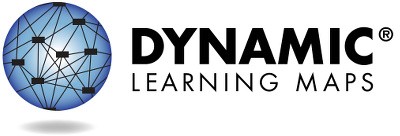 مجموعی نتائجگریڈ 7 انگلش لینگویج آرٹس طلباء کو 13 بنیادی عناصر سے متعلق 65 مہارتوں میں اپنی کامیابیاں دکھانے کا موقع دیتی ہے۔ [طالب علم کا نام] نے بہار 2023 کے دوران ان 65 مہارتوں میں سے __ پر عبور حاصل کیا ہے۔ مجموعی طور پر، [طالب علم کا نام] کی انگلش لینگویج آرٹس میں مہارت کارکردگی کے چار زمروں میں سے ______ میں آتی ہے: ______________۔ [طالب علم کا نام] نے جن مخصوص مہارتوں میں عبور حاصل کیا ہے اور نہیں کیا ہے [طالب علم کا نام] کے لرننگ پروفائل میں موجود ہیں۔اُبھرتا ہوا	ہدف کے قریب	ہدف پر	اعلیٰ درجے پرمخصوص میدانعمودی لکیروں والے گراف مخصوص میدان میں حاصل ہونے والی مہارت کے فیصد کا خلاصہ ظاہر کرتے ہیں۔ معیار کے مطابق مختلف سطحوں پر مواد کی دستیابی کی وجہ سے تمام طلباء سبھی مہارتوں کا امتحان نہیں لیتے ہیں۔__%5 مہارتوں میں سے __ پر عبور حاصل کیاELA.C1.1: متن کے اہم عناصر کا تعین کریںELA.C1.2: متن کی تفہیم تیار کریں	__%20 مہارتوں میں سے __ پر عبور حاصل کیاصفحہ 1 از 2وسائل سمیت مزید معلومات کے لئے، براہ کرم https://dynamiclearningmaps.org/states ملاحظہ کریں۔c یونیورسٹی آف کنساس۔ جملہ حقوق محفوظ ہیں۔ صرف تعلیمی مقاصد کے لئے۔ اجازت کے بغیر تجارتی یا دیگر مقاصد کے لئے استعمال نہیں کیا جا سکتا۔ “Dynamic Learning Maps” یونیورسٹی آف کنساس کا ٹریڈ مارک ہے۔کارکردگی کی پروفائل، جاری ہے__%15 مہارتوں میں سے __ پر عبور حاصل کیاELA.C1.3: متن سے خیالات اور معلومات کو مربوط کریں__%25 مہارتوں میں سے __ پر عبور حاصل کیاELA.C2.1: بات چیت کے لیے تحریر کا استعمال کریں+اس مخصوص میدان میں کسی بھی عنصر کی جانچ نہیں کی گئیمخصوص میدانوں پر مشتمل ہر ایک بنیادی عنصر پر [طالب علم کا نام] کی کارکردگی کے بارے میں مزید معلومات لرننگ پروفائل میں موجود ہیں۔وسائل سمیت مزید معلومات کے لئے، براہ کرم https://dynamiclearningmaps.org/states ملاحظہ کریں۔	صفحہ 2 از 27ویں جماعت کے انگلش لینگویج آرٹس کے بنیادی عناصر میں طالب علم کی کارکردگی کا خلاصہ ذیل میں دیا گیا ہے۔ یہ معلومات ان تمام DLM ٹیسٹوں پر مبنی ہیں جو [طالب علم کا نام] نے بہار 2023 کے دوران لئے تھے۔ [طالب علم کا نام] کا جائزہ 7ویں جماعت میں متوقع 13 میں سے __ بنیادی عناصر اور 4 مخصوص میدانوں میں سے __ پر تھا۔تشخیص کے دوران کسی سطح پر مہارت کا مظاہرہ کرنے کا مطلب ہے کہ بنیادی عنصر میں تمام سابقہ سطحوں پر مہارت حاصل ہے۔ یہ جدول ظاہر کرتا ہے کہ آپ کے بچے نے تشخیص میں کن مہارتوں کا مظاہرہ کیا ہے اور ان مہارتوں کا موازنہ گریڈ لیول کی توقعات سے کیسے ہوتا ہے۔اس سال جن درجوں پر عبور حاصل کیااس بنیادی عنصر پر مہارت کا کوئی ثبوت نہیں ہےبنیادی عنصر کا ٹیسٹ نہیں لیا گیاصفحہ 1 از 3اس رپورٹ کا مقصد یہ ہے کہ تدریسی منصوبہ بندی کے عمل میں ثبوت کے ایک ذریعہ کے طور پر کام آئے۔ نتائج صرف سال کے موسم بہار کے جائزے کے آخر میں چیزوں کے جوابات پر مبنی ہیں۔ چونکہ آپ کا بچہ ترتیبات میں علم اور مہارت کا مختلف انداز میں مظاہرہ کر سکتا ہے، اس لئے یہاں دکھائے گئے تخمینی مہارت کے نتائج شاید اس بات کی پوری طرح نمائندگی نہ کریں کہ آپ کا بچہ کیا جانتا ہے اور کیا کر سکتا ہے۔وسائل سمیت مزید معلومات کے لئے، براہ کرم https://dynamiclearningmaps.org/states ملاحظہ کریں۔ c یونیورسٹی آف کنساس۔ جملہ حقوق محفوظ ہیں۔ صرف تعلیمی مقاصد کے لئے۔ اجازت کے بغیر تجارتی یا دیگر مقاصد کے لئے استعمال نہیں کیا جا سکتا۔ “Dynamic Learning Maps” یونیورسٹی آف کنساس کا ٹریڈ مارک ہے۔اس سال جن درجوں پر عبور حاصل کیااس بنیادی عنصر پر مہارت کا کوئی ثبوت نہیں ہےبنیادی عنصر کا ٹیسٹ نہیں لیا گیاصفحہ 2 از 3وسائل سمیت مزید معلومات کے لئے، براہ کرم https://dynamiclearningmaps.org/states ملاحظہ کریں۔اس سال جن درجوں پر عبور حاصل کیااس بنیادی عنصر پر مہارت کا کوئی ثبوت نہیں ہےبنیادی عنصر کا ٹیسٹ نہیں لیا گیاصفحہ 3 از 3وسائل سمیت مزید معلومات کے لئے، براہ کرم https://dynamiclearningmaps.org/states ملاحظہ کریں۔مہارت کے درجے کا اندازہمہارت کے درجے کا اندازہمہارت کے درجے کا اندازہمہارت کے درجے کا اندازہمہارت کے درجے کا اندازہمہارت کے درجے کا اندازہمہارت کے درجے کا اندازہمخصوص میدانبنیادی عنصر1234 (ہدف)5ELA.C1.1ELA.EE.RI.7.5اسمِ مفعول کے افعال کو سمجھیںمعلوماتی متن میں ٹھوس تفصیلات کی نشاندہی کریںپہچانیں کہ عنوانات کس طرح متن کی ساخت اور متن کے مقصد کی عکاسی کرتے ہیںترتیب کو سمجھیںسمجھیں کہ متن کے حصے مجموعی متن کی ساخت کو کیسے متاثر کرتے ہیںELA.C1.2ELA.EE.RL.7.1متن اور تصویروں میں فرق کریںکرداروں، ترتیب اور اہم واقعات کی شناخت کریںایسے الفاظ کی نشاندہی کریں جو واضح سوالات کا جواب دیتے ہیںنشاندہی کریں کہ واضح معلومات کہاں بیان کی گئی ہیں اور کہاں مداخلت سمجھی جا سکتی ہےواضح اور مضمر معلومات کی شناخت کریںELA.C1.2ELA.EE.RL.7.4غیر حاضر اشیاء اور لوگوں کے لئے الفاظ کو سمجھیںایک جملے میں واضح طور پر بیان کردہ الفاظ کی تعریف کی نشاندہی کریںسیاق و سباق کے اشارے کا استعمال کرتے ہوئے متعدد معنی والے الفاظ کے معنی کی نشاندہی کریںمحاورات اور تقریر کے قواعد کے معنی کا تعین کریںالفاظ اور فقروں کے تعبیری مفہوم کا تعین کریںمہارت کے درجے کا اندازہمہارت کے درجے کا اندازہمہارت کے درجے کا اندازہمہارت کے درجے کا اندازہمہارت کے درجے کا اندازہمہارت کے درجے کا اندازہمہارت کے درجے کا اندازہمخصوص میدانبنیادی عنصر1234 (ہدف)5ELA.C1.2ELA.EE.RI.7.2ایک تصویری منظر کو حقیقی شے کے ساتھ ملائیںمعلوماتی متن میں ٹھوس تفصیلات کی نشاندہی کریںمعلوماتی متن میں مضمر مرکزی خیال کی شناخت کریںایک معلوماتی متن میں متعدد اہم خیالات کی شناخت کریںایک مانوس معلوماتی متن کا خلاصہ کریںELA.C1.2ELA.EE.RI.7.8اعمال کے نتائج کا اندازہ لگائیںایک پیراگراف کے واضح طور پر بیان کردہ مرکزی خیال کو پہچانیںسمجھیں کہ متن کے حصے مجموعی متن کی ساخت کو کیسے متاثر کرتے ہیںدعووں کی ساخت کی وجہ کو سمجھیںمعلوماتی متن کی ساخت بیان کریںELA.C1.3ELA.EE.RL.7.5متن اور تصویروں میں فرق کریںایک مانوس کہانی کے آغاز اور اختتام کی شناخت کریںمتن کی ساخت کی شناخت کریںایک سے زیادہ تحریروں کی ساختی مماثلتوں کی نشاندہی کریںایک سے زیادہ تحریروں کی ساختی مماثلت اور فرق کی نشاندہی کریںELA.C1.3ELA.EE.RI.7.3کیٹیگری کے علم سے نتائج اخذ کریںمتن میں قائم گئے اہم نکات کی نشاندہی کریںمعلوماتی متن میں متعلقہ نکات کی نشاندہی کریںافراد، واقعات اور خیالات کے درمیان تعلق کو سمجھیںمتن میں دو تفصیلات کے درمیان تعلق کو سمجھیںELA.C1.3ELA.EE.RI.7.9کیٹیگری کے علم سے نتائج اخذ کریںدو تحریروں میں مشترکات کی نشاندہی کریںایک ہی موضوع پر متن کے درمیان مماثلت اور فرق کی نشاندہی کریںموازنہ کریں کہ دو متن میں تفصیلات کیسے پیش کی گئی ہیںایک ہی موضوع پر دو مختلف متن کے دلائل کا موازنہ کریںELA.C2.1ELA.EE.L.7.2.aاسمِ مفعول کے کام کو سمجھیںصفحہ پر پہلے لفظ کی شناخت کریںاختتامی اوقاف کی شناخت کریںاختتامی اوقاف کا استعمال کریںکوما استعمال کریںمہارت کے درجے کا اندازہمہارت کے درجے کا اندازہمہارت کے درجے کا اندازہمہارت کے درجے کا اندازہمہارت کے درجے کا اندازہمہارت کے درجے کا اندازہمہارت کے درجے کا اندازہمخصوص میدانبنیادی عنصر1234 (ہدف)5ELA.C2.1ELA.EE.L.7.2.bاپنے نام کے پہلے حرف کی شناخت کریںالفاظ بنانے کے لیے حروف کا استعمال کریںنئے الفاظ کے ہجے کرنے کے لئے مانوس الفاظ کے پیٹرنز استعمال کریںالفاظ کے صوتی طور پر ہجے کریںتصریفی اختتام والے الفاظ کے ہجے کریںELA.C2.1ELA.EE.W.7.2.aدو اشیاء کے درمیان انتخاب کی نشاندہی کریںWh- سوالات کی سمجھ کا مظاہرہ کریںکسی موضوع کے بارے میں لکھنے کے لیے ادراک کی معلومات کا استعمال کریںکسی موضوع کے بارے میں معلومات متعارف کروائیں اور لکھیںواضح تنظیمی ڈھانچے کا استعمال کرتے ہوئے کسی موضوع کو متعارف کروائیں اور لکھیںELA.C2.1ELA.EE.W.7.2.bمانوس لوگوں، مقامات، چیزوں یا واقعات کے لئے وضاحتی الفاظ کی نشاندہی کریںاسم کو بیان کرنے کے لئے فنکشنل الفاظ کی نشاندہی کریںمعلومات شامل کرکے تحریری پیغام کو مضبوط کریںکسی موضوع سے متعلق حقائق اور تفصیلات فراہم کریںکسی موضوع کے بارے میں ایک یا زیادہ حقائق یا تفصیلات لکھیںELA.C2.1ELA.EE.W.7.2.dزمرہ کی رکنیت کو سمجھیںکیٹیگری کے علم سے نتائج اخذ کریںڈومین کے مخصوص الفاظ کو پہچانیںکسی موضوع کے بارے میں لکھنے کے لئے ڈومین کے مخصوص الفاظ کا انتخاب کریںتحریری طور پر ڈومین کے لئے مخصوص الفاظ استعمال کریں